Moji milí třeťáci,tématem tohoto týdne je voda. Proto jsem se rozhodla, že se naučíme něco o moři a oceánech. V prvním pracovním listu spojte, prosím, obrázek s jeho názvem a na linku pod ním zapište jeho jméno v češtině.Ve druhém pracovním listu je vaším úkolem zakroužkovat zvířata, která žijí v moři.Ve třetím pracovním listu se stanete potápěčem…..nakreslete, koho/co byste při své podmořské plavbě chtěli potkat….Vaším posledním úkolem je zhlédnout toto video:https://www.youtube.com/watch?v=mSHGXr--WZ4Mějte se moc hezky, Tereza 😊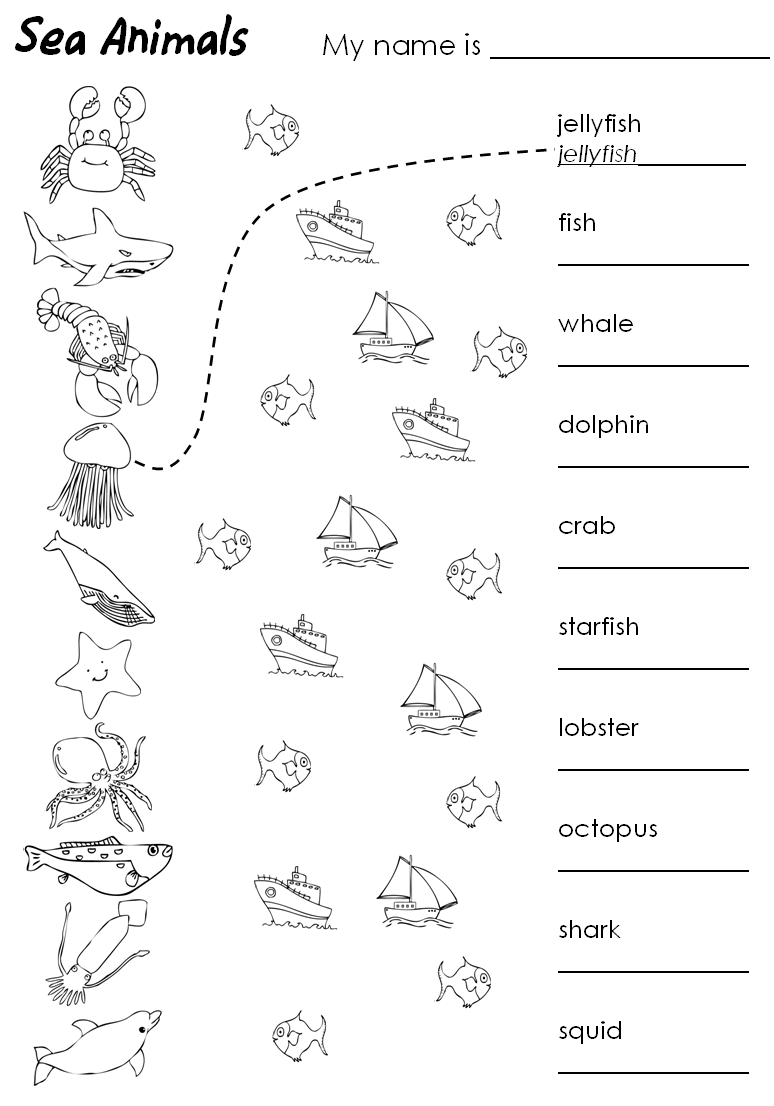 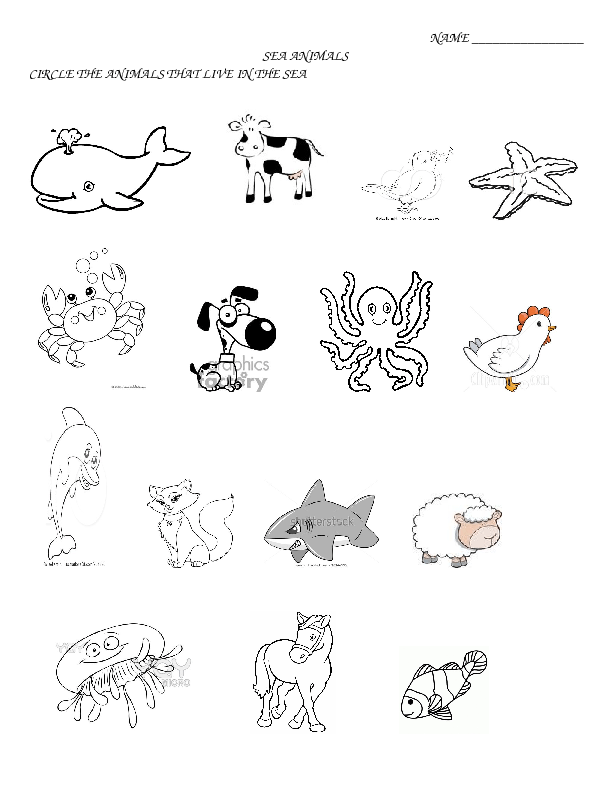 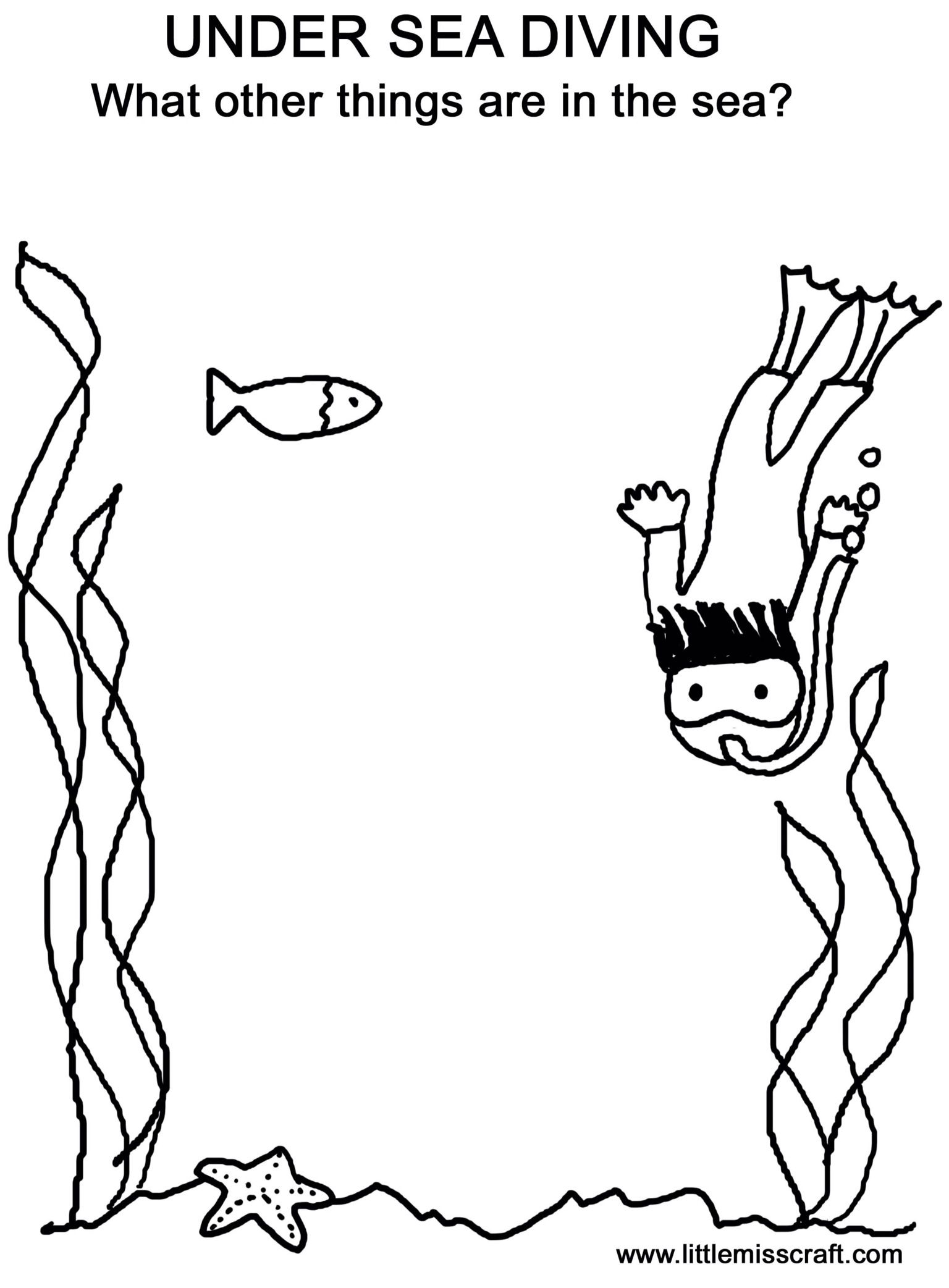 